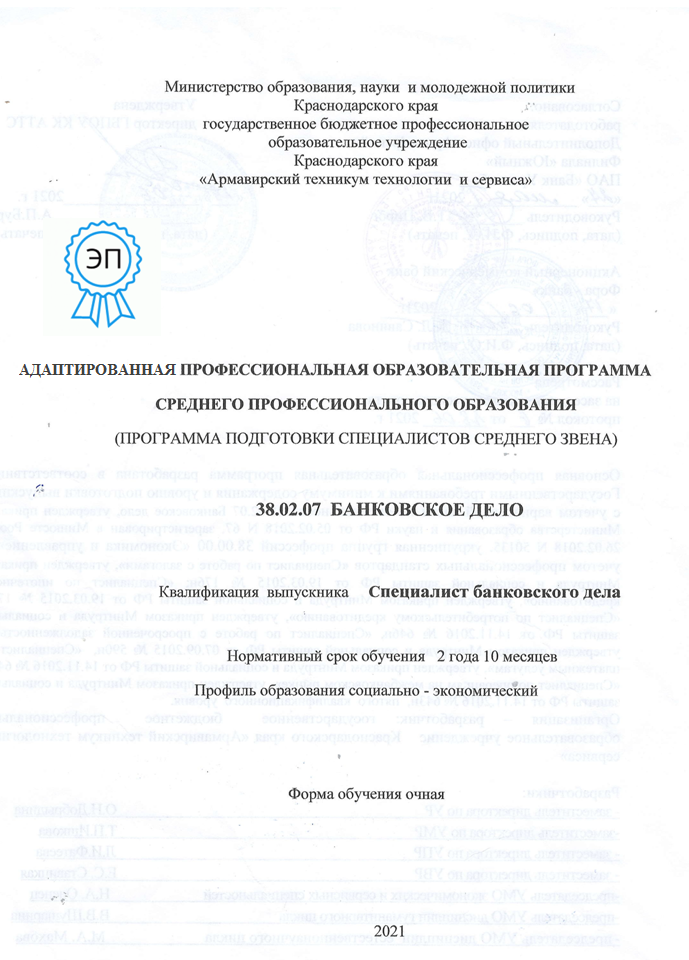 Подписано цифровой подписью: Буров Александр Павлович Дата: 2021.08.30 13:57:59+03'00'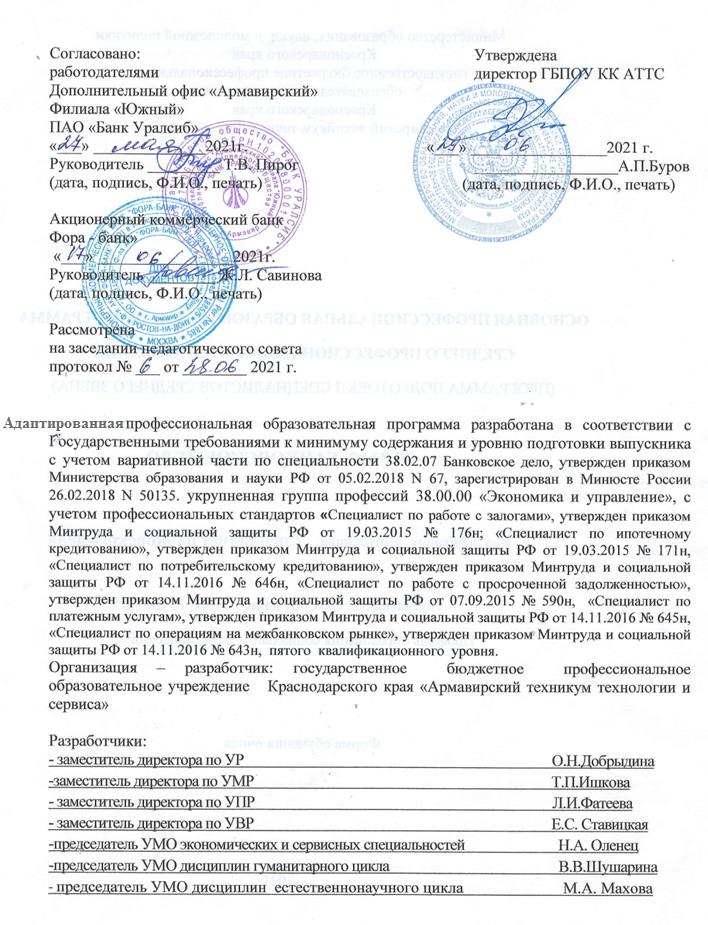 СодержаниеПРИЛОЖЕНИЯПрограммы профессиональных модулей.Приложение I.1. Рабочая программа профессионального модуля ПМ.01 «Ведение расчетных операций»Приложение I.2. Рабочая программа профессионального модуля ПМ.02 «Осуществление кредитных операций»Приложение I.3. Рабочая программа профессионального модуля ПМ.03 «Выполнение работ по одной или нескольким профессиям рабочих, должностям служащих»Программы учебных дисциплин.Приложение II.1. Рабочая программа учебной дисциплины ОГСЭ.01 «Основы философии» Приложение II.2. Рабочая программа учебной дисциплины ОГСЭ.02 «История» Приложение II.3. Рабочая программа учебной дисциплины ОГСЭ.03 «Иностранный язык в профессиональной деятельности»Приложение II.4. Рабочая программа учебной дисциплины ОГСЭ.04 «Физическая культура/Адаптивная физическая культура»Приложение II.5. Рабочая программа учебной дисциплины ОГСЭ.04 «Адаптивная физическая культура»Приложение II.6. Рабочая программа учебной дисциплины ОГСЭ.05 «Психология общения»Приложение II.7. Рабочая программа учебной дисциплины ЕН.01 «Элементы высшей математики»Приложение II.8 Рабочая программа учебной дисциплины ЕН.02 «Экологические основы природопользования»Приложение II.9. Рабочая программа учебной дисциплины ОП.01 «Экономика организации»Приложение II10. Рабочая программа учебной дисциплины ОП.02 «Менеджмент» Приложение II.11.Ррабочая программа учебной дисциплины ОП.03 «Бухгалтерский учет» Приложение II.12. Рабочая программа учебной дисциплины ОП.04 «Организация бухгалтерского учета в банках»Приложение II.13. Рабочая программа учебной дисциплины ОП.05 «Анализ финансово- хозяйственной деятельности»Приложение II.14. Рабочая программа учебной дисциплины ОП.06 «Рынок ценных бумаг» Приложение II.15. Рабочая программа учебной дисциплины ОП.07 «Безопасность жизнедеятельности»Приложение II.16.Рабочая программа учебной дисциплины ОП.08 «Основы предпринимательской деятельности»Приложение II.17. Рабочая программа учебной дисциплины ОП.09 «Информационные технологии в профессиональной деятельности»Приложение II.18. Рабочая программа учебной дисциплины ОП.09 «Адаптивные информационные технологии в профессиональной деятельности»Приложения.Учебный план.Рабочие программы дисциплин, профессиональных модулей, практик.Фонды контрольно – оценочных средств.Рабочая программа воспитательной работы.Календарный план воспитательной работы.Раздел 1. Общие положенияНастоящая адаптированная образовательная программа разработана в целях обеспечения права инвалидов и лиц с ограниченными возможностями здоровья (для лиц с нарушением опорно-двигательного аппарата) на получение среднего профессионального образования по специальности 38.02.07 «Банковское дело», обучающихся в инклюзивной группе, что предполагает изучение тоже самого набора дисциплин в те же сроки обучения, но создание специальных условий для реализации его особых образовательных потребностей: • повышение уровня доступности среднего профессионального образования для инвалидов и лиц с ограниченными возможностями здоровья; • повышение качества среднего профессионального образования инвалидов и лиц с ограниченными возможностями здоровья; • возможность формирования индивидуальной образовательной траектории для обучающегося инвалида или обучающегося с ограниченными возможностями здоровья; • формирование в техникуме толерантной социокультурной среды. Адаптированная образовательная программа разработана в отношении лиц с ограниченными возможностями здоровья, с учетом рекомендаций, данных обучающимся по заключению психолого-медико-педагогической комиссии или индивидуальной программы реабилитации инвалида (ребенка-инвалида). 1.1. Нормативные правовые основания разработки адаптированной образовательной программы среднего профессионального образования (АОП СПО)АОП СПО определяет объем и содержание образования, планируемые результаты освоения образовательной программы, условия образовательной деятельности по реализации образовательной программы подготовки квалифицированных рабочих, служащих по специальности  38.02.07 «Банковское дело»Нормативную правовую основу разработки ОПОП СПО составляют:- Федеральный закон от 29 декабря 2012 г. №273-ФЗ «Об образовании в Российской Федерации»;Приказ Минобрнауки России от 28 мая 2014 г. № 594 «Об утверждении Порядка разработки примерных основных образовательных программ, проведения их экспертизы и ведения реестра примерных основных образовательных программ» (зарегистрирован Министерством юстиции Российской Федерации 29 июля 2014 г., регистрационный № 33335), с изменениями, внесенными приказами Министерства образования и науки Российской Федерации от 7 октября 2014 г. № 1307 (зарегистрирован Министерством юстиции Российской Федерации 16 октября 2014 г., регистрационный № 34342) и от 9 апреля 2015 г. № 387 (зарегистрирован Министерством юстиции Российской Федерации 8 мая 2015 г., регистрационный № 37221);            -          Федеральный Закон Российской Федерации от 24.11.1995 г. № 181-ФЗ "О социальной защите инвалидов в Российской Федерации"; Приказ Минобрнауки России от 5 февраля 2018 г. № 67 «Об утверждении федерального государственного образовательного стандарта среднего профессионального образования по специальности 38.02.07 Банковское дело (зарегистрирован Министерством юстиции Российской Федерации 26 февраля 2018 г. N 50135);Приказ Минобрнауки России от 14 июня 2013 г. № 464 «Об утверждении Порядка организации и осуществления образовательной деятельности по образовательным программам среднего профессионального образования» (зарегистрирован Министерством юстиции Российской Федерации 30 июля 2013 г., регистрационный № 29200), с изменением, внесенным приказам Минобрнауки России от22 января 2014 г. № 31 (зарегистрирован Министерством юстиции Российской Федерации 7 марта 2014 г., регистрационный № 31539) и от 15 декабря 2014 г. № 1580 (зарегистрирован Министерством юстиции Российской Федерации 15января 2015 г., регистрационный № 35545);Приказ Минобрнауки России от 16 августа 2013 г. № 968 «Об утверждении Порядка проведения государственной итоговой аттестации по образовательным программам среднего профессионального образования» (зарегистрирован Министерством юстиции Российской Федерации 1 ноября 2013 г., регистрационный № 30306),с изменениями, внесенными приказами Минобрнауки России от 31 января 2014 г. № 74 (зарегистрирован Министерством юстиции Российской Федерации 5 марта 2014 г., регистрационный № 31524) и от 17 ноября 2017 г. № 1138 (зарегистрирован Министерством юстиции Российской Федерации 12декабря 2017 г., регистрационный №49221));Приказ Минобрнауки России от 18 апреля 2013 г. № 291 «Об утверждении Положения о практике обучающихся, осваивающих основные профессиональные образовательные программы среднего профессионального образования» (зарегистрирован Министерством юстиции Российской Федерации 14 июня 2013 г., регистрационный № 28785), с изменениями, внесенными приказом Минобрнауки России от 18 августа 2016 г. №1061 (зарегистрирован Министерством юстиции Российской Федерации 7 сентября 2016 г., регистрационный №43586));Приказ Министерства труда и социальной защиты Российской Федерации от 19 марта 2015 г. N 176н «Об утверждении профессионального стандарта «Специалист по работе с залогами» (зарегистрирован Министерством юстиции Российской Федерации 9 апреля 2015 г., регистрационный N 36798).Приказ Министерства труда и социальной защиты Российской Федерации от 19 марта 2015 г. 171н «Об утверждении профессионального стандарта «Специалист по ипотечному кредитованию» (зарегистрирован Министерством юстиции Российской Федерации 31 марта 2015 г., регистрационный N 36640).Приказ Министерства труда и социальной защиты Российской Федерации от 14 ноября 2016 г. N 646н «Об утверждении профессионального стандарта«Специалист по потребительскому кредитованию» (зарегистрирован Министерством юстиции Российской Федерации 24 ноября 2016 г., регистрационный N 44422).Приказ Министерства труда и социальной защиты Российской Федерации от 7 сентября 2015 г. N 590н «Об утверждении профессионального стандарта«Специалист по работе с просроченной задолженностью» (зарегистрирован Министерством юстиции Российской Федерации 29 сентября 2015 г., регистрационный N 39053).Приказ Министерства труда и социальной защиты Российской Федерации от 14 ноября 2016 г. N 645н «Об утверждении профессионального стандарта«Специалист по платежным услугам» (зарегистрирован Министерством юстиции Российской Федерации 24 ноября 2016 г., регистрационный N 44419).Приказ Министерства труда и социальной защиты Российской Федерации от 14 ноября 2016 г. N 643н «Об утверждении профессионального стандарта«Специалист по операциям на межбанковском рынке» (зарегистрирован Министерством юстиции Российской Федерации 24 ноября 2016 г., регистрационный N 44421).-Устав ГБПОУ КК «Армавирский техникум технологии и сервиса»;- Положение о порядке организации и осуществления образовательной деятельности по образовательным программам среднего профессионального образования, утверждено 10.03.2017 г. приказ № 33 - ОД;Положение о порядке разработки и утверждения рабочей программы учебной дисциплины, профессионального модуля, программы учебной и производственной практики в ГБПОУ КК «АТТС», утверждено 22.01.2014 г приказ № 21 – ОД;- Положение об организации инклюзивного образования инвалидов и лиц с ограниченными возможностями здоровья при обучении по образовательным программам  среднего профессионального образования,  принято решением Совета техникума 01.10.2016 протокол № 2;- Положение о текущем контроле и промежуточной аттестации обучающихся ГБПОУ КК «АТТС» утверждено 28.08.2018 г приказ № 67 – ОД;Положение о формировании фонда оценочных средств для проведения текущего контроля успеваемости и промежуточной аттестации обучающихся ГБПОУ КК «АТТС» утверждено 22.01.2014 г приказ № 21 – ОД;Положение о практике обучающихся, осваивающих основные профессиональные образовательные программы среднего профессионального образования в ГБПОУ КК«АТТС» утверждено 22.09.2016 г. приказ № 112.1 - ОД;Положение о порядке проведения государственной итоговой аттестации по образовательным программам среднего профессионального образования в ГБПОУ КК АТТС, утверждено приказом директора техникума № 7 от 11.01.2018.Раздел 2. Общая характеристика образовательной программыКвалификация, присваиваемая выпускникам образовательной программы: специалист банковского дела.Формы получения образования: допускается только в профессиональной образовательной организации или образовательной организации высшего образования.Формы обучения: очная.Объем образовательной программы, реализуемой на базе среднего общего образования по квалификации: специалист банковского дела- 2952 академических часа.Объем программы по освоению программы среднего профессионального образования на базе основного общего образования с одновременным получением среднего общего образования: 4464 академических часа, со сроком обуче6ния 2 года 10 месяцев.Раздел 3. Характеристика профессиональной деятельности выпускникаОбласть профессиональной деятельности выпускников1: 08 Финансы и экономика.1Приказ Министерства труда и социальной защиты Российской Федерации от 29 сентября 2014 г. № 667н«О реестре профессиональных стандартов (перечне видов профессиональной деятельности)» (зарегистрирован Министерством юстиции Российской Федерации 19 ноября 2014 г., регистрационный № 34779).Соответствие профессиональных модулей присваиваемым квалификациям (сочетаниям квалификаций п.1.11/1.12 ФГОС)Раздел 4. Планируемые результаты освоения образовательной программыОбщие компетенции2Приведенные знания и умения имеют рекомендательный характер и могут быть скорректированы в зависимости от профессии (специальности)Профессиональные компетенции3 Практический опыт, умения и знания по каждой из компетенций, выбираются из соответствующего раздела ФГОС с учетом дополнений и уточнений предлагаемых разработчиком ПООП с учетом требований ПС и выбранной специфики примерной программы.Раздел 5. Структура образовательной программыУчебный план (прилагается)Календарный учебный график (прилагается)5.3 Перечень рабочих программы учебных дисциплин, профессиональных модулей и иных компонентов программы.Раздел 6. Условия реализации образовательной программыТребования к материально-техническому оснащению образовательной программы.Специальные помещения представляют собой учебные аудитории для проведения занятий всех видов, предусмотренных образовательной программой, в том числе групповых и индивидуальных консультаций, текущего контроля и промежуточной аттестации, а также помещения для самостоятельной работы, мастерские и лаборатории, оснащенные оборудованием, техническими средствами обучения и материалами, учитывающими требования международных стандартов.Перечень специальных помещений Кабинеты:социально-гуманитарных дисциплин;экономико-финансовых дисциплин и бухгалтерского учета; математики и статистики;иностранного языка; безопасности жизнедеятельности;экологических основ природопользования.Лаборатории:учебный банк;информационных технологий в профессиональной деятельности.Спортивный комплекс4Образовательная организация для реализации учебной дисциплины "Физическая культура" располагает спортивной инфраструктурой, обеспечивающей проведение всех видов практических занятий, предусмотренных учебным планом: спортивный зал, спортивная площадка, тренажерный комплекс, полоса препятствий.Залы:Библиотека, читальный зал с выходом в интернет Актовый залМатериально-техническое оснащение лабораторий, мастерских и баз практики по специальности.Образовательная организация, реализующая программу по специальности располагает материально-технической базой, обеспечивающей проведение всех видов дисциплинарной и междисциплинарной подготовки, лабораторной, практической работы обучающихся,предусмотренных учебным планом и соответствующей действующим санитарным и противопожарным правилам и нормам в разрезе выбранных траекторий.Оснащение лабораторий Лаборатория «Учебный банк»Оснащена оборудованием: рабочее место преподавателя, посадочные места по количеству обучающихся, магнитно-маркерная учебная доска, наглядные пособия, бланковая документация, нормативно-законодательные документы, учебно-методическая документация; техническими средствами обучения: компьютер с установленным программным обеспечением Microsoft Office, мультимедийное оборудование, калькуляторы.Лаборатория «Информационные технологии в профессиональной деятельности»Оснащена: посадочные места по количеству студентов с выходом в локальную и глобальную сети, рабочее место преподавателя, демонстрационные пособия и модели, учебная доска; техническими средствами обучения: компьютеры (в количестве не менее 8 шт. +1 на рабочем столе преподавателя), мультимедийный проектор, интерактивная доска/экран, сканер, сетевой принтер.Оснащение кабинетовКабинет социально-гуманитарных дисциплинОснащен оборудованием: посадочные места по количеству обучающихся, рабочее место преподавателя, доска, книжный шкаф, стенды, дидактический материал; техническими средствами обучения: компьютер с установленным программным обеспечением Microsoft Office, мультимедийный проектор.Кабинет иностранного языкаОснащен оборудованием: рабочее место преподавателя, посадочные места по количеству обучающихся, магнитно-маркерная учебная доска, наглядные пособия, учебно-методическая документация; техническими средствами обучения: компьютер с установленным программным обеспечением Microsoft Office, мультимедийное оборудование, аудио-колонки.Кабинет математики и статистикиОснащен оборудованием: посадочные места по количеству обучающихся, магнитно- маркерная учебная доска, рабочее место преподавателя, комплекты заданий для тестирования и контрольных работ, измерительные и чертёжные инструменты. Технические средства обучения: компьютер с лицензионным программным обеспечением Microsoft Office; мультимедиа- проектор; калькуляторы.Кабинет экологических основ природопользованияОснащен оборудованием: посадочные места по количеству обучающихся, рабочее место преподавателя, учебная доска; техническими средствами обучения: персональным компьютером с установленным программным обеспечением Microsoft Office, мультимедийным проектором и экраном.Кабинет экономико-финансовых дисциплин и бухгалтерского учетаОснащен оборудованием: рабочее место преподавателя, посадочные места по количеству обучающихся, магнитно-маркерная учебная доска, наглядные пособия, бланковая документация, нормативно-законодательные документы, учебно-методическая документация; техническими средствами обучения: компьютер с установленным программным обеспечением Microsoft Office, мультимедийное оборудование.Кабинет безопасности жизнедеятельностиОснащен оборудованием: рабочее место преподавателя, посадочные места по количеству обучающихся, магнитно-маркерная учебная доска; наглядными пособиями: комплекты индивидуальных средств защиты; робот-тренажёр для отработки навыков первой доврачебной помощи; контрольно-измерительные приборы и приборы безопасности; огнетушители порошковые (учебные); огнетушители пенные (учебные); огнетушители углекислотные (учебные); устройство отработки прицеливания; учебные автоматы АК-74; винтовки пневматические; медицинская аптечка; войсковой прибор химической разведки (ВПХР); рентгенметр ДП-5В; техническими средствами обучения: компьютер с установленным программным обеспечением Microsoft Office, мультимедийное оборудование.Оснащение баз практикРеализация образовательной программы включает обязательную учебную и производственную практики.Учебная практика реализуется в кабинетах и лабораториях профессиональной образовательной организации и оснащена оборудованием, обеспечивающем выполнение всех видов работ, определенных содержанием программ профессионального модуля ПМ 03.Производственная практика реализуется в организациях, направление деятельности которых соответствует профессиональной деятельности обучающихся.Оборудование организаций и технологическое оснащение рабочих мест производственной практики соответствует содержанию профессиональной деятельности и дает возможность обучающемуся овладеть профессиональными компетенциями по всем видам деятельности, предусмотренных программой, с использованием современных технологий и оборудования, а так же организовать проведение ГИА в виде демонстрационного экзамена в том числе на оборудовании, соответствующем инфраструктурным листам по стандартам Ворлдскиллс или его аналогах.Требования к кадровым условиям реализации образовательной программы.Реализация образовательной программы обеспечивается педагогическими работниками образовательной организации, а также лицами, привлекаемыми к реализации образовательной программы на условиях гражданско-правового договора, в том числе из числа руководителей и работников организаций, направление деятельности которых соответствует области профессиональной деятельности 08 Финансы и экономика и имеющих стаж работы в данной профессиональной области не менее 3 лет.Педагогические работники, участвующие в реализации адаптированной образовательной программы, ознакомлены с психофизическими особенностями обучающихся инвалидов и обучающихся с ограниченными возможностями здоровья и должны учитывать их при организации образовательного процесса в соответствии с профессиональным стандартом «Педагог профессионального обучения, профессионального образования и дополнительного профессионального образования», утвержденным Приказом Министерства труда и социальной защиты РФ от 8 сентября 2015 г. № 608н;Педагогические работники, привлекаемые к реализации образовательной программы, получают дополнительное профессиональное образование по программам повышения квалификации, в том числе в форме стажировки в организациях, направление деятельностикоторых соответствует области профессиональной деятельности 08 Финансы и экономика, не реже 1 раза в 3 года с учетом расширения спектра профессиональных компетенций.Доля педагогических работников (в приведенных к целочисленным значениям ставок), обеспечивающих освоение обучающимися профессиональных модулей, имеющих опыт деятельности не менее 3 лет в организациях, направление деятельности которых соответствует области профессиональной деятельности 08 Финансы и экономика, в общем числе педагогических работников, реализующих профессиональные модули образовательной программы - 25 процентов.Примерные расчеты нормативных затрат оказания государственных услуг по реализации образовательной программы5Расчеты нормативных затрат оказания государственных услуг по реализации образовательной программы осуществляются в соответствии с Методикой определения нормативных затрат на оказание государственных услуг по реализации образовательных программ среднего профессионального образования по профессиям (специальностям) и укрупненным группам профессий (специальностей), утвержденной Минобрнауки России 27 ноября 2015 г. № АП-114/18вн.Нормативные затраты на оказание государственных услуг в сфере образования по реализации образовательной программы включают в себя затраты на оплату труда преподавателей и мастеров производственного обучения с учетом обеспечения уровня средней заработной платы педагогических работников за выполняемую ими учебную (преподавательскую) работу и другую работу в соответствии с Указом Президента Российской Федерации от 7 мая 2012 г. № 597 «О мероприятиях по реализации государственной социальной политики».Раздел 7. Формирование фонда оценочных средств для проведения государственной итоговой аттестацииПо специальности 38.02.07 Банковское дело формой государственной итоговой аттестации является выпускная квалификационная работа, (дипломная работа (дипломный проект). Обязательным элементом ГИА является демонстрационный экзамен. Требования к содержанию, объему и структуре выпускной квалификационной работы и (или) государственного экзамена образовательная организация определяет самостоятельно с учетом ПООП.В ходе ГИА оценивается степень соответствия сформированных компетенций выпускников требованиям ФГОС. Государственная итоговая аттестация организована как демонстрация выпускником выполнения одного или нескольких основных видов деятельности по профессии/специальности.Для государственной итоговой аттестации по программе образовательной организацией разрабатывается программа государственной итоговой аттестации и фонды оценочных средств.Задания для демонстрационного экзамена разрабатываются на основе ФГОС, с учетом требований профессиональных стандартов и с учетом оценочных материалов, разработанных союзом «Агентство развития профессиональных сообществ и рабочих кадров «Молодые профессионалы (Ворлдскиллс Россия)».Фонды примерных оценочных средств для проведения государственной итоговой аттестации включают типовые задания для демонстрационного экзамена, примеры тем дипломных5 Образовательная организация приводит расчетную величину стоимости услуги в соответствии с рекомендациями федеральных и региональных нормативных документов.работ, описание процедур и условий проведения государственной итоговой аттестации, критерии оценки.Фонды оценочных средств для проведения государственной итоговой аттестации приведены в приложении III.МЕТОДИЧЕСКАЯ	ДОКУМЕНТАЦИЯ,	ОПРЕДЕЛЯЮЩАЯ	СОДЕРЖАНИЕ	И ОРГАНИЗАЦИЮ ОБРАЗОВАТЕЛЬНОГО ПРОЦЕССАУчебный план (приложение 1)Календарный учебный график (Приложение 2)Перечень рабочих программы учебных дисциплин, профессиональных модулей и иных компонентов программыОбоснование вариативной части АОП.Для определения специфики вариативной части был проведён сравнительный анализ обобщенных требований рынка труда, заложенных в квалификационных характеристиках, и требований к результатам освоения основной профессиональной образовательной программы, установленным ФГОС по специальности 38.02.07 «Банковское дело», путем соотнесения профессиональных компетенций (требований к знаниям, умениям, практическому опыту), заложенных в ФГОС, с единицами квалификационных характеристик, заложенных в профессиональных стандартах «Специалист по работе с залогами», утвержден приказом Минтруда и социальной защиты РФ от 19.03.2015 № 176н; «Специалист по ипотечному кредитованию», утвержден приказом Минтруда и социальной защиты РФ от 19.03.2015 № 171н, «Специалист по потребительскому кредитованию», утвержден приказом Минтруда и социальной защиты РФ от 14.11.2016 № 646н,«Специалист по работе с просроченной задолженностью», утвержден приказом Минтруда и социальной защиты РФ от 07.09.2015 № 590н, «Специалист по платежным услугам», утвержден приказом Минтруда и социальной защиты РФ от 14.11.2016 № 645н, «Специалист по операциям на межбанковском рынке», утвержден приказом Минтруда и социальной защиты РФ от 14.11.2016 № 643н, пятого квалификационного уровня.Профессиональные стандарты, устанавливающие обязательный профессиональный минимум, которому должны соответствовать работники отрасли, были использованы как основа при формировании вариативной части АПОП, кроме того при определении вариативной части были учтены особенности и требования социального заказа регионального рынка труда, отдельных работодателей, а также современное состояние и тенденции развития отрасли в целях определения новых видов профессиональной деятельности, профессиональных функции, дополнительных компетенций (общих и профессиональных), необходимых и достаточных для обеспечения конкурентоспособности выпускника и его дальнейшего профессионального роста.С этой целью коллективом техникума проведен функциональный анализ потребностей в умениях по специальности. В состав экспертной группы вошли опытные и высококвалифицированные работники различных уровней ответственности, представляющие предприятия   банковской   сферы   (Т.В.   Пирог   –   руководитель   Дополнительного       офиса«Армавирский » Филиала «Южный» ПАО «Банк Уралсиб», Ж.Л. Савинова – руководитель АКБ«Фора - банк»)После проведения анкетирования работодателей, участвующих в формировании вариативной части ОПОП, было проведено заседание учебно-методического объединения экономических и сервисных специальностей, на котором было принято решение: с целью удовлетворения потребностей социальных партнеров, формирования общих компетенций(ОК), удовлетворения потребностей студентов необходимо распределить вариативную часть следующим образом: -Добавить 828 часов из вариативной части, а именно:Требования к результатам освоения программы подготовки специалистов среднего звена.Контроль и оценка результатов освоения профессиональной образовательной программы Включает текущий контроль знаний, промежуточную и государственную итоговую аттестацию обучающихся.Конкретные   формы   и   процедуры   текущего   контроля   знаний,   промежуточной аттестации по каждой дисциплине и профессиональному модулю отражаются в рабочей программе дисциплины или модуля и доводятся до сведения обучающихся в течение первых двух месяцев от начала обучения.Для аттестации обучающихся на соответствие их персональных достижений поэтапным требованиям соответствующей АОП (текущая и промежуточная аттестация) создаются фонды оценочных средств, позволяющие оценить знания, умения и освоенные компетенции. Фонды оценочных средств для промежуточной аттестации разрабатываются и утверждаются учебно – методическими объединениями, а для государственной (итоговой) аттестации - разрабатываются и утверждаются директором после предварительного положительного заключения работодателей.Образовательным учреждением созданы условия для максимального приближения программ текущей и промежуточной аттестации обучающихся по дисциплинам и междисциплинарным курсам профессионального цикла к условиям их будущей профессиональной деятельности, для чего, кроме преподавателей конкретной дисциплины (междисциплинарного курса), в качестве внешних экспертов активно привлекаются работодатели, преподаватели, читающие смежные дисциплины.Оценка качества подготовки обучающихся и выпускников осуществляется в двух основных направлениях:оценка уровня освоения дисциплин;оценка компетенций обучающихся.С целью контроля и оценки результатов подготовки и учета индивидуальных образовательных достижений обучающихся применяются:текущая аттестация;промежуточная аттестацияТекущий контроль - это непрерывное осуществление проверки усвоения знаний, умений и применения профессиональных навыков, формирования общих и профессиональных компетенций. Могут применяться следующие формы текущего контроля:устный опрос;письменный опрос;тестирование;контрольные работы;проверка выполнения домашних	самостоятельных работ	(рефератов,	составление кроссвордов, создание презентаций);проверка заданий практических работ;собеседование.Промежуточная аттестация является основной формой контроля учебной работы студентов. Промежуточный контроль по дисциплине, МДК - это форма контроля, проводимая по завершению изучения дисциплины, МДК в семестре. Время проведения и продолжительность промежуточного контроля устанавливается графиком учебного процесса. Промежуточная аттестация оцениваетрезультаты учебной деятельности студента за семестр. Основными формами промежуточной аттестации являются:экзамен по отдельной дисциплине;комплексный экзамен по двум или нескольким дисциплинам;комплексный экзамен по профессиональному модулю;зачет по отдельной дисциплине;дифференцированный зачёт;курсовая работа;контрольная работа;Формой аттестации по профессиональному модулю является экзамен по модулю.Для аттестации по учебной и производственной практике студентами представляются отчеты по выполнению заданий по практике, дневники о прохождении практики и характеристики с места прохождения практики.Требования к результатам освоения основных видов деятельности образовательной программы среднего профессионального образования по специальности 38.02.07 Банковское делоформ; порядок и отражение в учете переоценки средств в иностранной валюте; порядок расчета размеров открытых валютных позиций; порядок выполнения уполномоченным банком функций агента валютного контроля; меры, направленные на предотвращение использования транснациональных операций для преступных целей; системы международных финансовых телекоммуникаций; виды платежных карт и операции, проводимые с их использованием; условия и порядок выдачи платежных карт; технологии и порядок учета расчетов с использованием платежных карт, документальное оформление операций с платежными картами; типичные нарушения при совершении расчетных операций по счетам клиентов, межбанковских расчетов, операций с платежными картами. законодательство Российской Федерации в банковской сфере; трудовое и гражданское законодательство Российской Федерации; законодательство Российской Федерации о персональных данных; методы получения, анализа, обработки информации; основы банковского делопроизводства; правила корпоративной этики; основы функционирования информационных систем; основы документооборота; основы исполнительского производства; основы законодательства Российской Федерации о противодействии легализации (отмыванию) доходов, полученных преступным путем, и финансированию терроризма; общие вопросы обеспечения информационной безопасности банка; правила делового общения с клиентами; современные маркетинговые инструменты; основы психологии общения и ведения консультационной работы с клиентами.уметь: оформлять договоры банковского счета с клиентами; проверять правильность и полноту оформления расчетных документов; открывать и закрывать лицевые счета в валюте Российской Федерации и иностранной валюте; выявлять возможность оплаты расчетных документов исходя из состояния расчетного счета клиента, вести картотеку неоплаченных расчетных документов; оформлять выписки из лицевых счетов клиентов; рассчитывать и взыскивать суммы вознаграждения за расчетное обслуживание; рассчитывать прогноз кассовых оборотов; составлять календарь выдачи наличных денег; рассчитывать минимальный остаток денежной наличности в кассе; составлять отчет о наличном денежном обороте; устанавливать лимит остатков денежной наличности в кассах клиентов; выполнять и оформлять расчеты платежными поручениями, аккредитивами в банке плательщика и в банке поставщика, платежными требованиями в банке поставщика и в банке плательщика, инкассовыми поручениями, чеками; отражать в учете операции по расчетным счетам клиентов; исполнять и оформлять операции по возврату сумм, неправильно зачисленных на счета клиентов; оформлять открытие счетов по учету доходов и средств бюджетов всех уровней; оформлять и отражать в учете операции по зачислению средств на счета бюджетов различных уровней; оформлять и отражать в учете возврат налогоплательщикам сумм ошибочно перечисленных налогов и других платежей; исполнять и оформлять операции по корреспондентскому счету, открытому в подразделении Банка России; проводить расчеты между кредитными организациями через счета ЛОРО и НОСТРО; контролировать и выверять расчеты по корреспондентским счетам; осуществлять и оформлять расчеты банка со своими филиалами; вести учет расчетных документов, не оплаченных в срок из-за отсутствия средств на корреспондентском счете; отражать в учетевнутренние документы банка о порядке формирования кредитными организациями резервов на возможные потери; способы и порядок предоставления и погашения различных видов кредитов; способы обеспечения возвратности кредита, виды залога; методы оценки залоговой стоимости, ликвидности предмета залога; требования, предъявляемые банком к потенциальному заемщику; состав и содержание основных источников информации о клиенте; методы оценки платежеспособности физического лица, системы кредитного скоринга; локальные нормативные акты и методические документы, касающиеся реструктуризации и рефинансирования задолженности физических лиц; бизнес-культуру потребительского кредитования; методы андеррайтинга кредитных заявок клиентов; методы андеррайтинга предмета ипотеки; методы определения класса кредитоспособности юридического лица; содержание кредитного договора, порядок его заключения, изменения условий и расторжения; состав кредитного дела и порядок его ведения; способы и порядок начисления и погашения процентов по кредитам; порядок осуществления контроля своевременности и полноты поступления платежей по кредиту и учета просроченных платежей; критерии определения проблемного кредита; типовые причины неисполнения условий кредитного договора и способы погашения просроченной задолженности; меры, принимаемые банком при нарушении условий кредитного договора; отечественную и международную практику взыскания задолженности; методологию мониторинга и анализа показателей качества и эффективности истребования просроченной и проблемной задолженности по потребительским кредитам; порядок оформления и учета межбанковских кредитов; особенности делопроизводства и документооборот на межбанковском рынке; основные условия получения и погашения кредитов, предоставляемых Банком России; порядок оценки кредитного риска и определения суммы создаваемого резерва по выданному кредиту; порядок и отражение в учете формирования и регулирования резервов на возможные потери по кредитам; порядок и отражение в учете списания нереальных для взыскания кредитов; типичные нарушения при осуществлении кредитных операций, методы андеррайтинга кредитных заявок клиентов; методы андеррайтинга предмета ипотеки; способы урегулирования споров между сторонами при подготовке к заключению сделок ипотечного кредитования; законодательство Российской Федерации о потребительском кредите; законодательство Российской Федерации по вопросам банкротства физических лиц; законодательство Российской Федерации о бюро кредитных историй; государственные программы льготного потребительского кредитования населения; локальные нормативные акты и методические документы по вопросам потребительского кредитования; кодекс ответственности потребительского кредитования; риски заемщика; правила делового общения с клиентом; общие вопросы обеспечения информационной безопасности банка; основы законодательства Российской Федерации о противодействии легализации (отмыванию) доходов, полученных преступным путем, и финансированию терроризма; законодательство Российской Федерации в банковской сфере; трудовое и гражданское законодательство Российской Федерации; законодательство Российской Федерации о персональных данных; рекомендации Ассоциации региональных банков России по вопросамопределения кредитоспособности заемщиков; порядок взаимодействия с бюро кредитных историй.уметь: консультировать заемщиков по условиям предоставления и порядку погашения кредитов; анализировать финансовое положение заемщика - юридического лица и технико-экономическое обоснование кредита; определять платежеспособность физического лица; оценивать качество обеспечения и кредитные риски по потребительским кредитам; проверять полноту и подлинность документов заемщика для получения кредитов; проверять качество и достаточность обеспечения возвратности кредита; составлять заключение о возможности предоставления кредита; оперативно принимать решения по предложению клиенту дополнительного банковского продукта (кросспродажа); проводить андеррайтинг кредитных заявок клиентов; проводить андеррайтинг предмета ипотеки; составлять договор о залоге; оформлять пакет документов для заключения договора о залоге; составлять график платежей по кредиту и процентам, контролировать своевременность и полноту поступления платежей; оформлять комплект документов на открытие счетов и выдачу кредитов различных видов; оформлять выписки по лицевым счетам заемщиков и разъяснять им содержащиеся в выписках данные; формировать и вести кредитные дела; составлять акты по итогам проверок сохранности обеспечения; определять возможность предоставления межбанковского кредита с учетом финансового положения контрагента; определять достаточность обеспечения возвратности межбанковского кредита; пользоваться оперативной информацией о ставках по рублевым и валютным межбанковским кредитам, получаемой по телекоммуникационным каналам; применять универсальное и специализированное программное обеспечение, необходимое для сбора и анализа информации для сотрудничества на межбанковском рынке; пользоваться справочными информационными базами данных, необходимых для сотрудничества на межбанковском рынке; оформлять и отражать в учете операции по выдаче кредитов физическим и юридическим лицам, погашению ими кредитов; оформлять и вести учет обеспечения по предоставленным кредитам; оформлять и отражать в учете сделки по предоставлению и получению кредитов на рынке межбанковского кредита; оформлять и отражать в учете начисление и взыскание процентов по кредитам; вести мониторинг финансового положения клиента; контролировать соответствие и правильность исполнения залогодателем своих обязательств; оценивать качество обслуживания долга и кредитный риск по выданным кредитам; выявлять причины ненадлежащего исполнения условий договора и выставлять требования по оплате просроченной задолженности; выбирать формы и методы взаимодействия с заемщиком, имеющим просроченную задолженность; разрабатывать систему мотивации заемщика, имеющего просроченную задолженность, и применять ее с целью обеспечения производства платежей с учетом индивидуальных особенностей заемщика и условий кредитного досье; направлять запросы в бюро кредитных историй в соответствии с требованиями действующего регламента; находить контактные данные заемщика в открытых источниках и специализированных базах данных; пОУДбирать оптимальный способ погашения просроченной задолженности; планировать работу с заемщиком, имеющим просроченную задолженность, на основании предварительно проделанной работы и с учетом намерений заемщика по оплатеобщие вопросы обеспечения информационной безопасности банка.уметь: выполнять работу по ведению и открытию счетов юридических и физических лиц; привлечь временно свободные денежные средства и разместить их на условиях возвратности, платности, срочности; осуществлять финансовые расчеты и формировать платежную систему; отражать на счетах бухгалтерского учета операции, проводимые в банке в течение операционного дня; составлять отчетность в соответствии с требованиями Банка России; производить начисление и причисление процентов по привлеченным и размещенным средствам; осуществление функций участника рынка ценных бумаг по размещению и приобретению; предоставлять консультационных услуг по финансовым и экономическим вопросам путем сбора, анализа и распространения соответствующей информации; систему страхования вкладов; валютную политику и проведение операций с иностранной валютой; осуществлять активные и пассивные операции банков; анализировать и оценивать качество и достоверность представленной информации в расчетных (платежных) документах; соблюдать установленную процедуру приема документов клиента; повышать уровень профессиональных знаний и навыков; анализировать данные из множественных источников и оценивать качество и достоверность предоставленной информации по явным и неявным признакам; делать выводы по результатам анализа данных;иметь практический опыт работы по профессии контролер6.2. Государственная итоговая аттестация.Государственная итоговая аттестация выпускников техникума, освоивших основную образовательную программу среднего профессионального образования по специальности 38.02.07 «Банковское дело», включает защиту выпускной квалификационной работы, которая выполняется в виде дипломной работы и демонстрационного экзамена.Государственная итоговая аттестация выпускников при ее успешном прохождении завершается выдачей диплома государственного образца.Для инвалидов I, II групп и лиц с ограниченными возможностями здоровья (далее лиц с ОВЗ) защита ВКР устанавливается с учетом особенностей психофизического развития, индивидуальных возможностей и состояния здоровья (далее - индивидуальные особенности). Материально-технические условия должны обеспечивать возможность беспрепятственного доступа лицам с ОВЗ в аудитории, туалетные и другие помещения, а также их пребывания в указанных помещениях. Дополнительно при защите ВКР обеспечивается соблюдение следующих требований в зависимости от категорий с ограниченными возможностями здоровья:- для глухих и слабослышащих: обеспечивается наличие звукоусиливающей аппаратуры коллективного пользования, при необходимости предоставляется звукоусиливающая аппаратура индивидуального пользования; - для лиц с тяжелыми нарушениями речи, глухих, слабослышащих защита ВКР проходит с обязательным присутствием ассистента.Обучающийся должен не позднее, чем за 3 месяца до начала защиты ВКР подать письменное заявление на имя директора колледжа о необходимости создания для него специальных условий. По заявлению обучающегося на защите ВКР присутствует ассистент, оказывающий необходимую техническую помощь с учетом индивидуальных особенностей обучающегося.Наименование основных видов деятельностиНаименование профессиональных модулейКвалификацияНаименование основных видов деятельностиНаименование профессиональных модулейспециалист банковского делаВедение расчетных операцийПМ.01 Ведение расчетныхоперацийосваиваетсяОсуществление кредитныхоперацийПМ.02 Осуществлениекредитных операцийосваиваетсяВыполнение работ по одной или нескольким профессиям рабочих, должностям служащихПМ.03 Выполнение работ по одной или нескольким профессиям рабочих, должностям служащих (20002Агент банка)осваивается квалификация агент банкаКод компетенцииФормулировка компетенцииЗнания,	умения 2ОК 01Выбирать способы решения задач профессиональной деятельности, применительно к различным контекстамУмения: распознавать задачу и/или проблему в профессиональном   и/или	социальном	контексте; анализировать задачу и/или проблему и выделять её составные части; определять этапы решения задачи; выявлять	и	эффективно		искать	информацию, необходимую для решения задачи и/или проблемы; составить план действия; определить необходимые ресурсы;владеть актуальными методами работы в профессиональной и смежных сферах; реализовать составленный план; оценивать результат и последствия своих действий (самостоятельно или спомощью наставника)Знания:		актуальный				профессиональный	и социальный			контекст,		в			котором		приходится работать и жить; основные источники информации и	ресурсы		для	решения		задач	и		проблем	в профессиональном и/или социальном контексте; алгоритмы выполнения работ в профессиональной и смежных		областях;			методы		работы	в профессиональной и смежных сферах; структуру плана	для			решения	задач;		порядок	оценки результатов			решения	задач	профессиональнойдеятельностиОК 02Осуществлять поиск, анализ и интерпретацию информации, необходимой для выполнения задач профессиональной деятельностиУмения: определять задачи для поиска информации; определять необходимые источники информации; планировать процесс поиска; структурировать получаемую информацию; выделять наиболее значимое в перечне информации; оценивать практическую значимостьрезультатов поиска; оформлять результаты поискаОК 02Осуществлять поиск, анализ и интерпретацию информации, необходимой для выполнения задач профессиональной деятельностиЗнания:	номенклатура		информационных источников применяемых в профессиональной деятельности;		приемы	структурирования информации; формат оформления результатовпоиска информацииОК 03Планировать и реализовывать собственное профессиональное и личностное развитие.Умения: определять актуальность нормативно- правовой документации в профессиональной деятельности; применять современную научную профессиональную терминологию; определять и выстраивать траектории профессиональногоразвития и самообразованияОК 03Планировать и реализовывать собственное профессиональное и личностное развитие.Знания: содержание актуальной нормативно- правовой документации; современная научная и профессиональная терминология; возможные траектории профессионального развития исамообразованияОК 04Работать в коллективе и команде, эффективновзаимодействовать с коллегами, руководством, клиентами.Умения: организовывать работу коллектива и команды; взаимодействовать с коллегами, руководством, клиентами в ходе профессиональнойдеятельностиОК 04Работать в коллективе и команде, эффективновзаимодействовать с коллегами, руководством, клиентами.Знания: психологические основы деятельности коллектива, психологические особенности личности; основы проектной деятельностиОК 05Осуществлять устную и письменнуюкоммуникацию на государственном языке с учетом особенностей социального и культурного контекста.Умения: описывать значимость своей специальности;	применять	стандарты антикоррупционного поведения.ОК 05Осуществлять устную и письменнуюкоммуникацию на государственном языке с учетом особенностей социального и культурного контекста.Знания: сущность гражданско-патриотической позиции, общечеловеческих ценностей; значимость профессиональной деятельности по специальности; стандарты антикоррупционного поведения ипоследствия его нарушения.ОК 06Проявлять гражданско- патриотическую позицию, демонстрировать осознанное поведение на основе традиционных общечеловеческихценностей.Умения:	описывать	значимость	своейспециальностиОК 06Проявлять гражданско- патриотическую позицию, демонстрировать осознанное поведение на основе традиционных общечеловеческихценностей.Знания: сущность гражданско-патриотической позиции, общечеловеческих ценностей; значимость профессиональной деятельности по специальности.ОК 07Содействовать сохранению окружающей среды, ресурсосбережению, эффективно действовать в чрезвычайных ситуациях.Умения: соблюдать нормы экологической безопасности;	определять	направления ресурсосбережения в рамках профессиональнойдеятельности по специальности.ОК 07Содействовать сохранению окружающей среды, ресурсосбережению, эффективно действовать в чрезвычайных ситуациях.Знания: правила экологической безопасности при ведении профессиональной деятельности; основные ресурсы, задействованные в профессиональнойдеятельности; пути обеспечения ресурсосбереженияОК 08Использовать средства физической культуры	для сохранения		и укрепления здоровья		в процессепрофессиональной деятельности	и поддержания необходимого уровня физической подготовленности.Умения:		использовать		физкультурно- оздоровительную деятельность для укрепления здоровья,	достижения	жизненных	и профессиональных целей; применять рациональные приемы двигательных функций в профессиональной деятельности;			пользоваться		средствами профилактики перенапряжения характерными дляданной специальности 38.02.07 Банковское дело.ОК 08Использовать средства физической культуры	для сохранения		и укрепления здоровья		в процессепрофессиональной деятельности	и поддержания необходимого уровня физической подготовленности.Знания: роль физической культуры в общекультурном, профессиональном и социальном развитии человека; основы здорового образа жизни; условия профессиональной деятельности и зоны риска физического здоровья для специальности;средства профилактики перенапряжения.ОК 09Использовать информационные технологии в профессиональнойУмения: применять средства информационных технологий для решения профессиональных задач; использовать	современное	программноеобеспечениедеятельностиЗнания: современные средства и устройства информатизации; порядок их применения и программное обеспечение в профессиональнойдеятельностиОК 10Пользоваться профессиональной документацией на государственном и иностранныхязыках.Умения: понимать общий смысл четко произнесенных высказываний на известные темы (профессиональные и бытовые), понимать тексты на базовые профессиональные темы; участвовать в диалогах на знакомые общие и профессиональные темы; строить простые высказывания о себе и о своей профессиональной деятельности; кратко обосновывать и объяснить свои действия (текущие и планируемые); писать простые связные сообщения на знакомые или интересующиепрофессиональные темыОК 10Пользоваться профессиональной документацией на государственном и иностранныхязыках.Знания: правила построения простых и сложных предложений на профессиональные темы; основные общеупотребительные глаголы (бытовая и профессиональная лексика); лексический минимум, относящийся к описанию предметов, средств и процессов профессиональной деятельности; особенности произношения; правила чтения текстовпрофессиональной направленности.ОК 11Использовать знания по финансовойграмотности, планировать предпринимательс кую деятельность в профессиональной сфере.Умения: выявлять достоинства и недостатки коммерческой идеи; презентовать идеи открытия собственного дела в профессиональной деятельности; оформлять бизнес-план; рассчитывать размеры выплат по процентным ставкам кредитования; определять инвестиционную привлекательность коммерческих идей в рамках профессиональной деятельности; презентовать бизнес-идею;	определять	источникифинансированияОК 11Использовать знания по финансовойграмотности, планировать предпринимательс кую деятельность в профессиональной сфере.Знание:	основы	предпринимательской деятельности; основы финансовой грамотности; правила разработки бизнес-планов; порядок выстраивания презентации; кредитные банковскиепродуктыОсновныевиды деятельностиКод инаименование компетенцииПоказатели освоения компетенции3ВедениеПК	1.1.Практический опыт:расчетныхОсуществлятьосуществления расчетно-кассовогооперацийрасчетно-обслуживание клиентовкассовоеУмения:обслуживание- оформлять договоры банковского счета склиентовклиентами;- проверять правильность и полнотуоформления расчетных документов;- открывать и закрывать лицевые счета ввалюте Российской Федерации и иностраннойвалюте;- выявлять возможность оплаты расчетныхдокументов исходя из состояния расчетногосчета клиента, вести картотеку неоплаченныхрасчетных документов;- оформлять выписки из лицевых счетовклиентов;- рассчитывать и взыскивать суммывознаграждения за расчетное обслуживание;- рассчитывать прогноз кассовых оборотов;- составлять календарь выдачи наличных денег;- рассчитывать минимальный остаток денежнойналичности в кассе;- составлять отчет о наличном денежномобороте;- устанавливать лимит остатков денежнойналичности в кассах клиентов;- отражать в учете операции по расчетнымсчетам клиентов;- исполнять и оформлять операции по возвратусумм, неправильно зачисленных на счетаклиентов;- использовать специализированноепрограммное обеспечение для расчетногообслуживания клиентов.Знания:- содержание и порядок формированияюридических дел клиентов;- порядок открытия и закрытия лицевых счетовклиентов в валюте Российской Федерации ииностранной валюте;- правила совершения операций по расчетнымсчетам, очередность списания денежных средств;порядок оформления, представления, отзыва и возврата расчетных документов;порядок планирования операций с наличностью;порядок лимитирования остатков денежной наличности в кассах клиентов;типичные нарушения при совершениирасчетных операций по счетам клиентовПК	1.2.Осуществлять безналичные платежи	с использованием различных форм расчетов	в национальной и иностранной валютахПрактический опыт: осуществлениябезналичных платежей с использованием различных форм расчетов в национальной ииностранной валютах.ПК	1.2.Осуществлять безналичные платежи	с использованием различных форм расчетов	в национальной и иностранной валютахУмения:- выполнять и оформлять расчеты платежными поручениями, аккредитивами в банке плательщика и в банке поставщика, платежными требованиями в банке поставщика и в банке плательщика, инкассовыми поручениями, чеками;- использовать специализированное программное обеспечение и программно- аппаратный комплекс для работы с расчетной (платежной) документацией исоответствующей информациейПК	1.2.Осуществлять безналичные платежи	с использованием различных форм расчетов	в национальной и иностранной валютахЗнания:нормативные правовые документы, регулирующие организацию безналичных расчетов;локальные нормативные акты и методические документы в области платежных услуг;формы расчетов и технологии совершения расчетных операций;содержание и порядок заполнения расчетныхдокументов.ПК	1.3.Осуществлять расчетное обслуживание счетов бюджетов различных уровнейПрактический опыт: осуществлениярасчетного обслуживания счетов бюджетов различных уровней.ПК	1.3.Осуществлять расчетное обслуживание счетов бюджетов различных уровнейУмения:-оформлять открытие счетов по учету доходов и средств бюджетов всех уровней;оформлять и отражать в учете операции по зачислению средств на счета бюджетов различных уровней;- оформлять и отражать в учете возвратналогоплательщикам сумм ошибочно перечисленных налогов и других платежей.ПК	1.3.Осуществлять расчетное обслуживание счетов бюджетов различных уровнейЗнания:- порядок нумерации лицевых счетов, накоторых учитываются средства бюджетов;порядок и особенности проведения операций по счетам бюджетов различных уровней;ПК	1.4.Осуществлять межбанковские расчетыПрактический опыт: осуществлениямежбанковских расчетовПК	1.4.Осуществлять межбанковские расчетыУмения:исполнять и оформлять операции по корреспондентскому счету, открытому в подразделении Банка России;проводить расчеты между кредитными организациями через счета ЛОРО и НОСТРО;контролировать и выверять расчеты по корреспондентским счетам;осуществлять и оформлять расчеты банка со своими филиалами;вести учет расчетных документов, не оплаченных в срок из-за отсутствия средств на корреспондентском счете;отражать в учете межбанковские расчеты;использовать специализированноепрограммное обеспечение для совершения межбанковских расчетов.ПК	1.4.Осуществлять межбанковские расчетыЗнания:системы межбанковских расчетов; порядок проведения и учет расчетов по корреспондентским счетам, открываемым в подразделениях Банка России;порядок проведения и учет расчетов между кредитными организациями через корреспондентские счета (ЛОРО и НОСТРО);порядок проведения и учет расчетных операций между филиалами внутри одной кредитной организации;типичные нарушения при совершениимежбанковских расчетов.ПК	1.5.Осуществлять международные расчеты	по экспортно- импортнымоперациямПрактический опыт: осуществлениямеждународных расчетов по экспортно – импортным операциям.ПК	1.5.Осуществлять международные расчеты	по экспортно- импортнымоперациямУмения:проводить и отражать в учете расчеты по экспортно-импортным операциям банковскими переводами в порядке документарного инкассо и документарного аккредитива;проводить конверсионные операции по счетам клиентов;рассчитывать и взыскивать суммы вознаграждения за проведение международных расчетов и конверсионных операций;осуществлять контроль за репатриациейвалютной выручки;Знания:нормы международного права, определяющие правила проведения международных расчетов;формы международных расчетов: аккредитивы, инкассо, переводы, чеки;виды платежных документов, порядокпроверки их соответствия условиям и формам расчетов;порядок проведения и отражение в учете операций международных расчетов с использованием различных форм;порядок и отражение в учете переоценки средств в иностранной валюте;порядок расчета размеров открытых валютных позиций;порядок выполнения уполномоченным банком функций агента валютного контроля;меры, направленные на предотвращение использования транснациональных операций для преступных целей;системы международных финансовых телекоммуникаций;ПК	1.6.Обслуживать расчетные операции	с использованием различных видов платежных картПрактический опыт: обслуживания расчетных операций с использованиемразличных видов платежных карт.ПК	1.6.Обслуживать расчетные операции	с использованием различных видов платежных картУмения:консультировать клиентов по вопросам открытия банковских счетов, расчетным операциям, операциям с использованием различных видов платежных карт;оформлять выдачу клиентам платежных карт;оформлять и отражать в учете расчетные и налично-денежные операции при использовании платежных карт в валюте Российской Федерации и иностранной валюте;использовать специализированноепрограммное обеспечение совершения операций с платежными картами.ПК	1.6.Обслуживать расчетные операции	с использованием различных видов платежных картЗнания:- виды платежных карт и операции, проводимые с их использованием;условия и порядок выдачи платежных карт; технологии и порядок учета расчетов с использованием платежных карт, документальное оформление операций сплатежными картами;типичные нарушения при совершении операций с платежными картами.Осуществление кредитныхоперацийПК	2.1.Оценивать кредитоспособн ость клиентовПрактический опыт:оценки кредитоспособности клиентовОсуществление кредитныхоперацийПК	2.1.Оценивать кредитоспособн ость клиентовУмения:консультировать заемщиков по условиям предоставления и порядку погашения кредитов;анализировать финансовое положение заемщика - юридического лица и технико- экономическое обоснование кредита;определять платежеспособность физического лица;оценивать качество обеспечения и кредитные риски по потребительским кредитам;проверять полноту и подлинность документов заемщика для получения кредитов;проверять качество и достаточность обеспечения возвратности кредита;составлять заключение о возможности предоставления кредита;оперативно принимать решения по предложению клиенту дополнительного банковского продукта (кросс-продажа);проводить андеррайтинг кредитных заявок клиентов;проводить андеррайтинг предмета ипотеки;Осуществление кредитныхоперацийПК	2.1.Оценивать кредитоспособн ость клиентовЗнания:нормативные правовые акты, регулирующие осуществление кредитных операций и обеспечение кредитных обязательств;законодательство Российской Федерации о противодействии легализации (отмыванию) доходов, полученных преступным путем, и финансированию терроризма;законодательство Российской Федерации о персональных данных;нормативные документы Банка России об идентификации клиентов и внутреннем контроле (аудите);рекомендации Ассоциации региональных банков России по вопросам определения кредитоспособности заемщиков;порядок взаимодействия с бюро кредитных историй;законодательство Российской Федерации о защите прав потребителей, в том числе потребителей финансовых услуг;требования, предъявляемые банком к потенциальному заемщику;состав и содержание основных источников информации о клиенте;методы оценки платежеспособностифизического лица, системы кредитного скоринга;- методы андеррайтинга кредитных заявок клиентов;методы андеррайтинга предмета ипотеки;методы определения класса кредитоспособности юридического лица.ПК	2.2.Осуществлять и оформлять выдачу кредитовПрактический опыт:осуществления и оформления выдачи кредитовПК	2.2.Осуществлять и оформлять выдачу кредитовУмения:составлять договор о залоге;оформлять пакет документов для заключения договора о залоге;составлять график платежей по кредиту и процентам, контролировать своевременность и полноту поступления платежей;оформлять комплект документов на открытие счетов и выдачу кредитов различных видов;оформлять выписки по лицевым счетам заемщиков и разъяснять им содержащиеся в выписках данные;формировать и вести кредитные дела;ПК	2.2.Осуществлять и оформлять выдачу кредитовЗнания:законодательство Российской Федерации о залогах и поручительстве;гражданское законодательство Российской Федерации об ответственности за неисполнение условий договора;законодательство Российской Федерации об ипотеке;законодательство Российской Федерации о государственной регистрации прав на недвижимое имущество и сделок с ним;содержание кредитного договора, порядок его заключения, изменения условий и расторжения;состав кредитного дела и порядок его ведения;типичные нарушения при осуществлении кредитных операций.ПК	2.3.Осуществлять сопровождение выданных кредитовПрактический опыт:осуществления сопровождения выданных кредитовПК	2.3.Осуществлять сопровождение выданных кредитовУмения:- составлять акты по итогам проверок сохранности обеспечения;оформлять и отражать в учете операции по выдаче кредитов физическим и юридическим лицам, погашению ими кредитов;оформлять и вести учет обеспечения по предоставленным кредитам;оформлять и отражать в учете начисление ивзыскание процентов по кредитам;вести мониторинг финансового положения клиента;контролировать соответствие и правильность исполнения залогодателем своих обязательств;оценивать качество обслуживания долга и кредитный риск по выданным кредитам;выявлять причины ненадлежащего исполнения условий договора и выставлять требования по оплате просроченной задолженности;выбирать формы и методы взаимодействия с заемщиком, имеющим просроченную задолженность;разрабатывать систему мотивации заемщика, имеющего просроченную задолженность, и применять ее с целью обеспечения производства платежей с учетом индивидуальных особенностей заемщика и условий кредитного досье;направлять запросы в бюро кредитных историй в соответствии с требованиями действующего регламента;находить контактные данные заемщика в открытых источниках и специализированных базах данных;подбирать оптимальный способ погашения просроченной задолженности;планировать работу с заемщиком, имеющим просроченную задолженность, на основании предварительно проделанной работы и с учетом намерений заемщика по оплате просроченной задолженности;рассчитывать основные параметры реструктуризации и рефинансирования потребительского кредита;оформлять и вести учет просроченных кредитов и просроченных процентов;оформлять и вести учет списания просроченных кредитов и просроченных процентов;использовать специализированноепрограммное обеспечение для совершения операций по кредитованию.Знания:способы и порядок предоставления и погашения различных видов кредитов; способы обеспечения возвратности кредита, виды залога;методы оценки залоговой стоимости, ликвидности предмета залога;локальные нормативные акты и методические документы, касающиеся реструктуризации и рефинансирования задолженности физических лиц;бизнес-культуру потребительского кредитования;способы и порядок начисления и погашения процентов по кредитам;порядок осуществления контроля своевременности и полноты поступления платежей по кредиту и учета просроченных платежей;критерии определения проблемного кредита;типовые причины неисполнения условий кредитного договора и способы погашения просроченной задолженности;меры, принимаемые банком при нарушении условий кредитного договора;отечественную и международную практику взыскания задолженности;методологию мониторинга и анализа показателей качества и эффективности истребования просроченной и проблемнойзадолженности по потребительским кредитам.ПК	2.4.Проводить операции	на рынкемежбанковских кредитовПрактический опыт:проведения операций на рынке межбанковских кредитовПК	2.4.Проводить операции	на рынкемежбанковских кредитовУмения:определять возможность предоставления межбанковского кредита с учетом финансового положения контрагента;определять достаточность обеспечения возвратности межбанковского кредита;пользоваться оперативной информацией о ставках по рублевым и валютным межбанковским кредитам, получаемой по телекоммуникационным каналам;применять универсальное и специализированное программное обеспечение, необходимое для сбора и анализа информации для сотрудничества на межбанковском рынке;пользоваться справочными информационными базами данных, необходимых для сотрудничества на межбанковском рынке;оформлять и отражать в учете сделки по предоставлению и получению кредитов нарынке межбанковского кредита;ПК	2.4.Проводить операции	на рынкемежбанковских кредитовЗнания:- порядок оформления и учета межбанковскихкредитов;- особенности делопроизводства и документооборот на межбанковском рынке; основные условия получения и погашениякредитов, предоставляемых Банком России.ПК	2.5.Формировать		и регулировать резервы	на возможные потери	по кредитам.Практический опыт:Формирования и регулирования резервов навозможные потери по кредитамПК	2.5.Формировать		и регулировать резервы	на возможные потери	по кредитам.Умения:рассчитывать и отражать в учете сумму формируемого резерва;рассчитывать и отражать в учете резерв по портфелю однородных кредитовПК	2.5.Формировать		и регулировать резервы	на возможные потери	по кредитам.Знания:нормативные документы Банка России и внутренние документы банка о порядке формирования кредитными организациями резервов на возможные потери;порядок оценки кредитного риска и определения суммы создаваемого резерва по выданному кредиту;порядок и отражение в учете формирования и регулирования резервов на возможные потери по кредитам;порядок и отражение в учете списаниянереальных для взыскания кредитов.ПМ.03Выполнение работ по одной или нескольким профессиям рабочих, должностям служащих (20002 Агент банка)Выполнение работ агента банкаПрактический опыт:консультирования клиентов по банковским продуктам и услугамУмения:осуществлять поиск информации о состоянии рынка банковских продуктов и услуг;выявлять мнение клиентов о качестве банковских услуг и представлять информацию в банк;выявлять потребности клиентов;определять преимущества банковских продуктов для клиентов;ориентироваться в продуктовой линейке банка;консультировать	потенциальных клиентов о банковских продуктах и услугах из продуктовой линейки банка;консультировать клиентов по тарифам банка;выбирать схемы обслуживания, выгодные для клиента и банка;формировать положительное мнение употенциальных клиентов о деловой репутациибанка;использовать личное имиджевое воздействие на клиента;переадресовывать сложные вопросы другим специалистам банка;формировать собственную позитивную установку на процесс продажи банковских продуктов и услуг;осуществлять обмен опытом с коллегами;организовывать	и	проводить презентации банковских продуктов и услуг;использовать различные формы продвижения банковских продуктов;осуществлять сбор и использованиеинформации с целью поиска потенциальных клиентов.Знания:определения банковской операции, банковской услуги и банковского продукта;классификацию банковских операций;особенности банковских услуг и их классификацию;параметры и критерии качества банковских услуг;понятие жизненного цикла банковского продукта и его этапы;структуру цены на банковский продукт и особенности ценообразования в банке;определение ценовой политики банка, ее объекты и типы;понятие продуктовой линейки банка и ее структуру;продукты и услуги, предлагаемые банком, их преимущества и ценности;основные банковские продукты для частных лиц, корпоративных клиентов и финансовых учреждений;организационно-управленческую структуру банка;составляющие успешного банковского бренда;роль бренда банка в продвижении банковских продуктов;понятие конкурентного преимущества и методы оценки конкурентных позиций банка на рынке банковских услуг;особенности продажи банковских продуктов и услуг;основные    формы    продаж    банковскихпродуктов;политику банка в области продаж банковских продуктов и услуг;условия успешной продажи банковского продукта;этапы продажи банковских продуктов и услуг;организацию послепродажного обслуживания и сопровождения клиентов;отечественный и зарубежный опыт проведения продаж банковских продуктов и услуг;способы и методы привлечения внимания к банковским продуктам и услугам;способы продвижения банковских продуктов;правила подготовки и проведения презентации банковских продуктов и услуг;принципы взаимоотношений банка с клиентами;психологические типы клиентов;приёмы коммуникации;способы выявления потребностей клиентов;каналы для выявления потенциальных клиентов.Индекс дисциплины,профессионального модуля, практикиНаименование циклов и программНомер приложения, содержащего программу ОПОП124ОУД Общеобразовательный учебный цикл1ОУД.00Общие учебные дисциплиныОУДб.01Русский язык.1.1ОУДб.02Литература1.2ОУДб.03Иностранный язык1.3ОУДп.04Математика1.4ОУДб.05История1.5ОУДб.06Физическая культура1.6ОУДб.07Основы безопасности жизнедеятельности1.7ОУДб.08Астрономия1.8УД.00Учебные дисциплины по выбору из обязательныхпредметных областейУДб.09Родной язык (русский)1.9УДп.10География1.10УДп.14Экономика1.11ДУД.00Дополнительные учебные дисциплины и элективные курсыДУДп.12Обществознание1.12Эл.к.01Основы финансовой грамотности1.13Эл.к.02Информатика1.14ОГСЭ.00 Общий гуманитарный и социально-экономический циклОГСЭ.00 Общий гуманитарный и социально-экономический циклОГСЭ.00 Общий гуманитарный и социально-экономический циклОГСЭ.01.Основы философии2.1ОГСЭ.02История2.2ОГСЭ.03Иностранный язык в профессиональной деятельности2.3ОГСЭ.04Физическая культура/Адаптивная физическая культура2.4ОГСЭ.05Психология общения2.5ЕН.00 Математический и общий естественнонаучный циклЕН.00 Математический и общий естественнонаучный циклЕН.00 Математический и общий естественнонаучный циклЕН.01Элементы высшей математикиЭлементы высшей математики2.1ЕН.02Экологические основы природопользованияЭкологические основы природопользования2.2ОП.00 Профессиональный циклОП.00 Профессиональный циклОП.00 Профессиональный циклОП.00 Профессиональный циклОП.00Общепрофессиональные дисциплиныОП.01Экономика организации3.13.1ОП.02Менеджмент3.23.2ОП.03Бухгалтерский учет3.33.3ОП.04Организация бухгалтерского учета в банках3.43.4ОП.05Анализ финансово-хозяйственной деятельности3.53.5ОП.06Рынок ценных бумаг3.63.6ОП.07Безопасность жизнедеятельности3.73.7ОП.08Основы предпринимательской деятельности3.83.8ОП.09/ АД.ОП.09Информационные технологии в профессиональнойдеятельности/Адаптивные информационные технологии в профессиональной деятельности3.93.9АД.ОП.10Социальная адаптация и основы социально-правовыхзнаний3.103.10ПМ.00 Профессиональные модулиПМ.01Ведение расчетных операций4.14.1ПМ.02Осуществление кредитных операций4.24.2ПМ.03Выполнение работ по должности Агент банка4.34.3УП.01.Учебная практика55ПП.01Производственная практика66Элементы учебного процессаВсего учебныхзанятийОГСЭ.03Иностранный язык в профессиональной деятельности74ОГСЭ.05Психология общения8АД.ОП.10Социальная адаптация и основы социально-правовыхзнаний36МДК.01.01Организация безналичных расчетов63МДК.01.02Кассовые операции банка82МДК.01.03Международные расчеты по экспортно-импортнымоперациям74МДК.02.01Организация кредитной работы130МДК.02.02Учет кредитных операций банка140ПП.02Производственная практика ПМ.0236МДК.03.01Выполнения работ по профессии «Агент банка»5УП.03Учебная практика36ПА.00Промежуточная аттестация144Всего8281234ПМ.00Профессиональные модулиПМ.01В результате изучения вариативной части63ПрофессиональныйМДК 01.01 «Организация безналичныхрасчетов»стандарт по профессии«Специалист поОбучающийся должен:знать:платежным услугам»,«Специалист позаконодательство	Российской Федерации в банковской сфере;трудовое	и	гражданское законодательство		Российской Федерации;операциям намежбанковском рынке», 5 квал.уровня, аналитическая справка, анкетированиезаконодательство	Российской Федерации о персональных данных;методы получения, анализа, обработки информации;основы банковского делопроизводства;правила корпоративной этики;основы	функционирования информационных систем;основы документооборота;основы	исполнительского производства;основы законодательства Российской Федерации о противодействии легализации (отмыванию) доходов, полученных преступным путем, и финансированию терроризма;общие	вопросы	обеспечения информационной безопасности банка;правила делового общения с клиентами;современные	маркетинговые инструменты;основы психологии общения и ведения консультационной	работы	с клиентами.уметь:осуществлять	коммуникацию	с клиентом;организовывать документооборот;пользоваться	персональнымкомпьютером,		программными продуктами (в том числе, автоматизированный		банковской системой), другими организационно- техническими	средствами	и оборудованием;анализировать и оценивать качество и достоверность	представленной информации в расчетных (платежных) документах;соблюдать график банковского платежного документооборота и график обслуживания клиентов по операциям;устанавливать и развивать деловые отношения с клиентами по вопросу платежных услуг;презентовать     платежные      услугиработодателейПротокол заседания круглогостола от 14.04.2021клиентам и их представителям;использовать	специализированное программное	обеспечение	и программно-аппаратный комплекс для уведомления контролирующих органов и клиентов;устанавливать и развивать деловые отношения для сотрудничества на межбанковском рынке;пользоваться	современными техническими средствами поиска и анализа финансовой информации, необходимой для сотрудничества намежбанковском рынке.В результате изучения вариативной части МДК 01.02 «Кассовые операции банков» Обучающийся должен:знать:нормативные правовые акты, регулирующие	осуществление платежных услуг;бухгалтерский учет в банках;локальные акты и методические документы в области платежных услуг;специализированное	программное обеспечение для осуществления расчетных операций;основы психологии общения и ведения консультационной	работы	с клиентами;технологии ведения переговоров;основы делового этикета;порядок, процедуры и условия заключения и оформления договоров на предоставление разных видов платежных услуг;нормативные правовые акты, регулирующие	осуществление платежных услуг;уметь:оформлять	расчетные	(платежные) документы;работать	в	автоматизированных82Профессиональный стандарт по профессии«Специалист по платежным услугам»,«Специалист по операциям намежбанковском рынке», 5 квал.уровня, аналитическая справка, анкетирование работодателейПротокол заседания круглогостола от 14.04.2021системах	информационногообеспечения	профессиональной деятельности;анализировать и оценивать качество и достоверность	представленной информации в расчетных (платежных) документах;вести картотеки клиентов и формировать реестр платежей клиентов;соблюдать график банковского платежного документооборота и график обслуживания клиентов по операциям;анализировать		изменения законодательства	Российской Федерации в сфере платежных услуг;формировать отчетные документы по платежным услугам;систематизировать информацию и расчетные (платежные) документы в программно-аппаратном комплексе для формирования отчетности;подготавливать	отчетную документацию;использовать	специализированное программное	обеспечение	и программно-аппаратный комплекс для работы с расчетной (платежной) документацией и соответствующейинформацией.В результате изучения вариативной частиМДК 01.03 «Международные расчеты по74Профессиональныйстандарт по профессииэкспортно-импортным операциям»Обучающийся должен:«Специалист поплатежным услугам»,знать:«Специалист потехнология ведения переговоров;деловой этикет;порядок,	процедуры	и	условиязаключения и оформления договоров наоперациям намежбанковском рынке», 5 квал.уровня, аналитическая справка,анкетированиепредоставление	разных	видовфинансовых услуг, в том числе на межбанковском рынке;особенности	делопроизводства	иработодателейПротокол заседания круглогодокументооборот на межбанковском рынке;финансовый анализ банковской отчетности участников финансового рынка;основы бухгалтерского учета в банках;особенности делопроизводства и документооборота на межбанковском рынке;методы сбора, обработки и анализа информации	об	участниках финансового рынка с применением современных	средств		связи, аппаратно-технических средств и компьютерных технологий;нормативные правовые акты Российской	Федерации	в профессиональной области;уметь:применять		универсальное		и специализированное	программное обеспечение, необходимое для сбора и анализа	информации	для сотрудничества на межбанковском рынке;пользоваться	справочными информационными базами данных, необходимыми для сотрудничества на межбанковском рынке;работать	на	персональном компьютере;работать с офисной оргтехникой;работать в автоматизированных системах	информационногообеспечения	профессиональной деятельности;анализировать изменения нормативных правовых актов Российской Федерации в профессиональной области;устанавливать и развивать деловые отношения для сотрудничества на межбанковском рынке;подготавливать	документацию, необходимую для сотрудничества на межбанковском рынке, на основе соответствующих		локальных нормативных правовых актов и методических документов;пользоваться	современнымистола от 14.04.2021техническими средствами поиска и анализа финансовой информации, необходимой для сотрудничества на межбанковском рынке;пользоваться	справочными информационными базами данных,необходимых для сотрудничества на межбанковском рынке.ПП.01В результате изучения вариативной части36Профессиональныйобучающийся должен иметьпрактический опыт:стандарт по профессии«Специалист поосуществления переводов денежных средств по банковским счетам на основании распоряжений клиентов;открытия, ведения и закрытие счетов;формирование отчетности и обеспечение сохранности расчетных (платежных) документов;обеспечения	межбанковского взаимодействия;подготовки соглашений об условиях сотрудничества на межбанковскомплатежным услугам»,«Специалист по операциям намежбанковском рынке», 5 квал.уровня, аналитическая справка, анкетирование работодателейПротокол заседания круглогостола от 14.04.2021рынке;ПМ.02В результате изучения вариативной частиМДК 02.01 «Организация кредитной145Профессиональныйстандарт по профессииработы»Обучающийся должен:Профессиональныйстандарт по профессиизнать:«Специалист пометоды андеррайтинга кредитных заявок клиентов;методы андеррайтинга предмета ипотеки;способы урегулирования споров между сторонами при подготовке к заключению сделок ипотечного кредитования;законодательство	Российской Федерации о потребительскомпотребительскому кредитованию», 5 квал.уровня, аналитическая справка, анкетирование работодателейПротокол заседания круглогостола от 14.04.2021кредите;законодательство	РоссийскойФедерации по вопросам банкротства физических лиц;законодательство	Российской Федерации о бюро кредитных историй;государственные программы льготного потребительского	кредитованиянаселения;локальные нормативные акты и методические документы по вопросам потребительского кредитования;кодекс	ответственности потребительского кредитования;риски заемщика;правила делового общения с клиентом;общие	вопросы	обеспечения информационной безопасности банка;основы законодательства Российской Федерации о противодействии легализации (отмыванию) доходов, полученных преступным путем, и финансированию терроризма;законодательство	Российской Федерации в банковской сфере;трудовое	и	гражданское законодательство		Российской Федерации;законодательство	Российской Федерации о персональных данных;рекомендации		Ассоциации региональных банков России по вопросам	определения кредитоспособности заемщиков;порядок взаимодействия с бюро кредитных историй;уметь:разъяснять положения договора потребительского кредита в доступной форме;разъяснять	изменения		в законодательстве		РФ	по потребительскому кредиту, в общих условиях договора потребительского кредита;оформлять выписки по лицевым счетам заемщиков и разъяснять им содержащиеся в выписках данные;производить статистический анализ потребительских кредитов в специализированных	аппаратно- программных комплексах;разрабатывать,	внедрять, контролировать и оценивать мероприятия   по   предупреждению   иурегулированию	просроченнойзадолженности заемщика по договору потребительского кредита;рассчитывать основные параметры реструктуризации и рефинансирования потребительского кредита;планировать мероприятия по реструктуризации задолженности;использовать в оценке кредитного портфеля винтажный анализ;привлекать корпоративных клиентов на обслуживание в банк;привлекать клиентов – физических лиц на обслуживание в банк;представлять клиентам информацию о процедуре и порядке подготовки заключения сделок ипотечного кредитования;организовывать проведение расчетов по ипотечной сделке;организовывать	работу	по взаимодействию с подразделением банка с целью контроля ипотечного кредита;обеспечивать процесс передачи документов по ипотечному кредиту на государственную регистрацию;обеспечивать процесс передачи документов в банк после государственной регистрации;составлять закладную, вносить в нее изменения и дополнения;В результате изучения вариативной части МДК 02.02 «Учет кредитных операций банка»Обучающийся должен:знать:Законодательство	Российской Федерации о потребительском кредите;Локальные нормативные акты и методические документы по вопросам обслуживания	потребительского кредитования;Условия	предоставления потребительских кредитов в рамках имеющихся       в       банке       программкредитования, в том числе кредитов, предоставляемых	открытием140Профессиональный стандарт по профессии«Специалист по потребительскому кредитованию», 5 квал.уровня, аналитическая справка, анкетирование работодателейПротокол заседания круглогостола от 14.04.2021кредитной линии и кредитованием банковского счета ("овердрафт");Порядок отражения в бухгалтерском учете операций по потребительскому кредитованию;Бизнес-культура потребительского кредитования;Критерии определения проблемного кредита;Методология	и		процедуры истребования		просроченной задолженности по потребительским кредитам на ранней стадии;Методология мониторинга и анализа показателей		качества	и эффективности			истребования просроченной	и		проблемной задолженности по потребительским кредитам;Локальные нормативные акты и методические документы, касающиеся реструктуризации и рефинансирования задолженности физических лиц;Нормативные документы Банка России и внутренние документы банка о порядке формирования кредитными организациями резервов на возможные потери;Порядок формирования банком резервов на возможные потери по предоставленным потребительским кредитам,	резервов	по неиспользованным кредитным линиям и неиспользованным лимитам по предоставлению средств путем кредитования банковских счетов физических лиц, а также резервов на возможные потери по начисленным и неуплаченным		процентам	по потребительским кредитам;Порядок бухгалтерского учета операций по потребительскому кредитованию	в	кредитных организациях;Внутренние документы банка, регламентирующие	порядок бухгалтерского учета;Признаки однородности ссуд;Методология проведения мониторингакачества потребительских кредитов;Локальные нормативные акты и методические документы, касающиеся реструктуризации и рефинансирования задолженности физических лиц.уметь:Работать в специализированных аппаратно-программных комплексах;Разъяснять	изменения	в законодательстве		Российской Федерации по потребительскому кредиту, в общих условиях договора потребительского кредита;Оформлять выписки по лицевым счетам заемщиков и разъяснять им содержащиеся в выписках данные;Урегулировать спорные вопросы с заемщиком;Производить статистический анализ потребительских кредитов в специализированных	аппаратно- программных комплексах;Оформлять выписки по лицевым счетам заемщиков и разъяснять им содержащиеся в выписках данные;Анализировать причины просроченной задолженности;Разрабатывать,		внедрять, контролировать и оценивать мероприятия по предупреждению и урегулированию	просроченной задолженности заемщика по договору потребительского кредита;Рассчитывать основные параметры реструктуризации и рефинансирования потребительского кредита;Планировать мероприятия по реструктуризации задолженности;Работать в специализированных аппаратно-программных комплексах;Использовать в оценке кредитного портфеля винтажный анализ;Использовать специализированные программы	для	анализа потребительских кредитов в зависимости от целей исследования;Оценивать кредитные, процентные и валютные риски по потребительским кредитам;Определять      категории       качествапотребительских кредитов с учетом финансового положения заемщика и качества обслуживания долга;Определять и корректировать размеры   формируемых   резервов   попотребительским кредитам.ПП.02В результате изучения вариативной части обучающийся должен иметь практический опыт:Взаимодействие с заемщиком по вопросам	обслуживания потребительского кредита;Проведение	мероприятий		по предупреждению и урегулированию просроченной			задолженности заемщика		по		договору потребительского кредита;Мониторинг	качества потребительских кредитов и корректировка резерва на возможныепотери.108ПрофессиональныйВ результате изучения вариативной части обучающийся должен иметь практический опыт:Взаимодействие с заемщиком по вопросам	обслуживания потребительского кредита;Проведение	мероприятий		по предупреждению и урегулированию просроченной			задолженности заемщика		по		договору потребительского кредита;Мониторинг	качества потребительских кредитов и корректировка резерва на возможныепотери.стандарт по профессии«Специалист поВ результате изучения вариативной части обучающийся должен иметь практический опыт:Взаимодействие с заемщиком по вопросам	обслуживания потребительского кредита;Проведение	мероприятий		по предупреждению и урегулированию просроченной			задолженности заемщика		по		договору потребительского кредита;Мониторинг	качества потребительских кредитов и корректировка резерва на возможныепотери.потребительскому кредитованию», 5квал.уровня,В результате изучения вариативной части обучающийся должен иметь практический опыт:Взаимодействие с заемщиком по вопросам	обслуживания потребительского кредита;Проведение	мероприятий		по предупреждению и урегулированию просроченной			задолженности заемщика		по		договору потребительского кредита;Мониторинг	качества потребительских кредитов и корректировка резерва на возможныепотери.аналитическая справка,анкетированиеВ результате изучения вариативной части обучающийся должен иметь практический опыт:Взаимодействие с заемщиком по вопросам	обслуживания потребительского кредита;Проведение	мероприятий		по предупреждению и урегулированию просроченной			задолженности заемщика		по		договору потребительского кредита;Мониторинг	качества потребительских кредитов и корректировка резерва на возможныепотери.работодателейВ результате изучения вариативной части обучающийся должен иметь практический опыт:Взаимодействие с заемщиком по вопросам	обслуживания потребительского кредита;Проведение	мероприятий		по предупреждению и урегулированию просроченной			задолженности заемщика		по		договору потребительского кредита;Мониторинг	качества потребительских кредитов и корректировка резерва на возможныепотери.Протокол заседания круглогоВ результате изучения вариативной части обучающийся должен иметь практический опыт:Взаимодействие с заемщиком по вопросам	обслуживания потребительского кредита;Проведение	мероприятий		по предупреждению и урегулированию просроченной			задолженности заемщика		по		договору потребительского кредита;Мониторинг	качества потребительских кредитов и корректировка резерва на возможныепотери.стола от 14.04.2021ПМ.03В результате изучения вариативной частиМДК 03.01 «Выполнение работ по5Профессиональныйстандарт по профессиидолжности служащего «Агент банка» Обучающийся должен:знать:«Специалист по потребительскому кредитованию», 5государственные программы льготного потребительского	кредитования населения;локальные нормативные акты и методические документы по вопросам потребительского кредитования.уметь:квал.уровня,аналитическая справка, анкетирование работодателейПротокол заседания круглогостола от 14.04.2021предлагать	клиентам	кредитные программы в соответствии с их целямии финансовыми возможностями;оказывать помощь в подборе оптимального	варианта потребительского кредита всоответствии	с	потребностями	и финансовым положением клиента;рассчитывать		предварительный график	платежей	попотребительскому	кредиту	в	целяхконсультирования клиентов.Основной вид деятельностиТребования к знаниям, умениям, практическому опытуВедение расчетных операцийзнать: нормативные правовые документы, регулирующие организацию безналичных расчетов, организацию обслуживания счетов бюджетов бюджетной системы Российской Федерации, совершение операций с использованием платежных карт, операции по международным расчетам, связанным с экспортом и импортом товаров и услуг; локальные нормативные акты и методические документы в области платежных услуг; нормы международного права, определяющие правила проведения международных расчетов; содержание и порядок формирования юридических дел клиентов; порядок открытия и закрытия лицевых счетов клиентов в валюте Российской Федерации и иностранной валюте; правила совершения операций по расчетным счетам, очередность списания денежных средств; порядок оформления, представления, отзыва и возврата расчетных документов; порядок планирования операций с наличностью; порядок лимитирования остатков денежной наличности в кассах клиентов; формы расчетов и технологии совершения расчетных операций; содержание и порядок заполнения расчетных документов; порядок нумерации лицевых счетов, на которых учитываются средства бюджетов; порядок и особенности проведения операций по счетам бюджетов различных уровней; системы межбанковских расчетов; порядок проведения и учет расчетов по корреспондентским счетам, открываемым в подразделениях Банка России; порядок проведения и учет расчетов между кредитными организациями через корреспондентские счета (ЛОРО и НОСТРО); порядок проведения и учет расчетных операций между филиалами внутри одной кредитной организации; формы международных расчетов: аккредитивы, инкассо, переводы,   чеки;   виды   платежных   документов,   порядок   проверки   ихсоответствия условиям и формам расчетов; порядок проведения и отражение в учете операций международных расчетов с использованием различныхмежбанковские   расчеты;   проводить   и   отражать   в   учете   расчеты	поэкспортно-импортным	операциям	банковскими		переводами			в	порядке документарного				инкассо		и				документарного	аккредитива;				проводить конверсионные операции по счетам клиентов; рассчитывать и взыскивать суммы	вознаграждения	за			проведение	международных		расчетов	и конверсионных			операций;		осуществлять		контроль		за	репатриацией валютной выручки; консультировать клиентов по вопросам открытия банковских счетов, расчетным операциям, операциям с использованием различных видов платежных карт; оформлять выдачу клиентам платежных карт; оформлять и отражать в учете расчетные и налично-денежные операции	при		использовании			платежных   карт			в	валюте		Российской Федерации		и	иностранной		валюте;	использовать	специализированное программное    обеспечение    для  расчетного    обслуживания    клиентов, совершения межбанковских расчетов и операций с платежными картами; использовать специализированное программное обеспечение и программно- аппаратный комплекс для работы с расчетной (платежной) документацией и соответствующей информацией, осуществлять коммуникацию с клиентом; организовывать       документооборот;   пользоваться    персональным компьютером,    программными    продуктами   (в    том   числе, автоматизированный банковской системой), другими организационно- техническими средствами и оборудованием; анализировать и оценивать качество и достоверность представленной информации в расчетных (платежных) документах; соблюдать график банковского платежного документооборота и график обслуживания клиентов по операциям; устанавливать и развивать деловые отношения с клиентами по вопросу платежных услуг; презентовать платежные услуги клиентам и их представителям;   использовать       специализированное  программное обеспечение  и     программно-аппаратный    комплекс  для уведомления контролирующих органов и клиентов, устанавливать и развивать деловые отношения для сотрудничества на межбанковском рынке; пользоваться современными техническими средствами поиска и анализа финансовой информации, необходимой для сотрудничества на межбанковском рынке. иметь практический опыт в: проведении расчетных операций.Осуществление кредитных операцийзнать: нормативные правовые акты, регулирующие осуществление кредитных операций и обеспечение кредитных обязательств; законодательство Российской Федерации о противодействии легализации (отмыванию) доходов, полученных преступным путем, и финансированию терроризма; законодательство Российской Федерации о персональных данных; нормативные документы Банка России об идентификации клиентов и внутреннем контроле (аудите); рекомендации Ассоциации региональных банков России по вопросам определения кредитоспособности заемщиков; порядок взаимодействия с бюро кредитных историй; законодательство Российской Федерации о защите прав потребителей, в том числе потребителей финансовых услуг; законодательство Российской Федерации о залогах и поручительстве; гражданское законодательство Российской Федерации об ответственности за неисполнение условий договора; законодательство Российской Федерации об ипотеке; законодательство Российской Федерации о государственной регистрации прав на недвижимое имущество и сделок с ним; нормативные документы Банка России ипросроченной    задолженности;     рассчитывать     основные     параметрыреструктуризации и рефинансирования потребительского кредита; рассчитывать и отражать в учете сумму формируемого резерва; рассчитывать и отражать в учете резерв по портфелю однородных кредитов; оформлять и вести учет просроченных кредитов и просроченных процентов; оформлять и вести учет списания просроченных кредитов и просроченных процентов; использовать специализированное программное обеспечение для совершения операций по кредитованию. иметь практический опыт в: осуществлении операций по кредитованию физических и юридических лиц, разъяснять положения договора потребительского кредита в доступной форме; разъяснять изменения в законодательстве РФ по потребительскому кредиту, в общих условиях договора потребительского кредита; оформлять выписки по лицевым счетам заемщиков и разъяснять им содержащиеся в выписках данные; производить статистический анализ потребительских кредитов в специализированных аппаратно-программных комплексах; разрабатывать, внедрять, контролировать и оценивать мероприятия по предупреждению и урегулированию просроченной задолженности заемщика по договору потребительского кредита; рассчитывать основные параметры реструктуризации и рефинансирования потребительского кредита; планировать мероприятия по реструктуризации задолженности; использовать в оценке кредитного портфеля винтажный анализ; привлекать корпоративных клиентов на обслуживание в банк; привлекать клиентов – физических лиц на обслуживание в банк; представлять клиентам информацию о процедуре и порядке подготовки заключения сделок ипотечного кредитования; организовывать проведение расчетов по ипотечной сделке; организовывать работу по взаимодействию с подразделением банка с целью контроля ипотечного кредита; обеспечивать процесс передачи документов по ипотечному кредиту на государственную регистрацию; обеспечивать процесс передачи документов в банк после государственной регистрации; составлять закладную, вносить в нее изменения и дополнения.Выполнение работ по профессииОК 016-94 23548«Контролер (сберегательного банка)»знать: нормативные правовые документы, регулирующие проведение банковских операций; нормы международного права, определяющие правила проведения международных расчетов; организацию документооборота    по    проведению    банковских    операций;    порядокдокументального оформления и отражения на счетах бухгалтерского учетаопераций,   связанных   с   движением   средств	клиентов   банка;	порядокнумерации лицевых счетов; формы расчетов и технологии совершениярасчетных	операций;	законодательство	Российской	Федерации	вбанковской сфере; трудовое и гражданское законодательство РоссийскойФедерации; законодательство   Российской   Федерации   о   персональныхданных; методы   получения,   анализа,   обработки   информации; основыбанковского делопроизводства; правила корпоративной этики; основыфункционирования информационных систем; основы документооборота;основы	исполнительского	производства;	основы	законодательстваРоссийской	Федерации	о	противодействии	легализации	(отмыванию)доходов, полученных преступным путем, и финансированию терроризма;